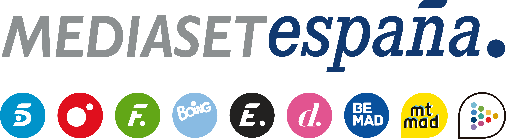 Madrid, 14 de febrero de 2020Anabel, Gianmarco, Kiko y Pol, candidatos a la victoria en la final de ‘El tiempo del descuento’La audiencia elegirá este domingo (22:00h.) al ganador de los 30.000 euros del premio.El programa alcanza su desenlace como líder de la noche de los domingos con un promedio de 2.170.000 espectadores y un 17,7% de share.Telecinco emite este domingo 16 de febrero (22:00 horas) la final de ‘El tiempo del descuento’, en la que uno de los cuatro candidatos -Anabel, Gianmarco, Kiko y Pol- se proclamará vencedor y se hará con los 30.000 euros del premio. Jorge Javier Vázquez conducirá la gala decisiva del concurso, en la que se realizará un repaso a las principales situaciones protagonizadas por los aspirantes al triunfo.Además, a lo largo de la noche tendrá lugar la actuación de Luitingo, artista que ha puesto voz a ‘Chico perfecto’, tema central de la comedia de Telecinco Cinema ‘Operación Camarón’, que se estrenará en cines el próximo 13 de marzo. El programa líder de la noche de los domingos en 2020‘El tiempo del descuento’ ha sido la opción preferida de los espectadores en la noche de los domingos desde su estreno el pasado 12 de enero. Con un promedio de 2.170.000 espectadores y un 17,7% de share, el concurso producido en colaboración con Zeppelin ha sido lo más visto además en 13 de los 14 mercados regionales, con especial seguimiento en Asturias (25,7%), Murcia (23,4%), Canarias (22,7%), Madrid (20,6%), Euskadi (19,7%), Galicia (19,5%) y Castilla-La Mancha (18,3%).Además, ha acumulado más de 8,3 millones de reproducciones de vídeo en los sites de Mediaset España, con 4,7 millones de navegadores únicos y cerca de 4,2 millones de sesiones servidas de la señal 24 horas en Mitele (fuente: Adobe Analytics, del 12 de enero al 12 de febrero de 2020). Por último, ha superado los 1,8 millones de comentarios en redes sociales.